Heritage High School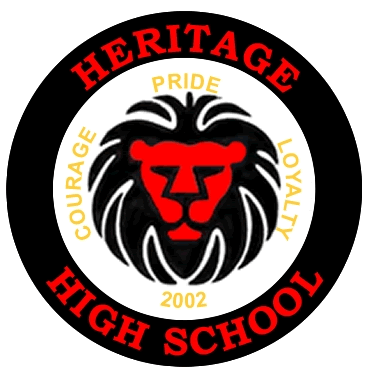 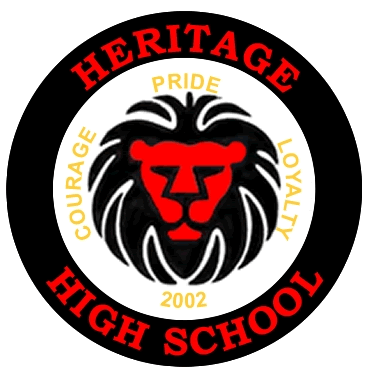 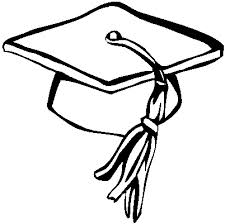 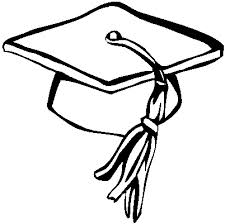 Class of 2014Senior FeeName ________________________________________________________Homeroom Teacher _______________________________Student ID # ___________________________Please check which senior items you are including payment for.  If interested, a senior trip will be an additional fee at a later date._____ $50 – Graduation Fee/Cap/Gown/Tassel/Sash (Height: _________  Weight: _________)  _____ $20 – Senior class t-shirt (circle a size:    S    M    L     XL)_____ $25 – Pool Party/Picnic (Tuesday, June 3, 2014)Total amount included: $_________Cash or Check #___________Date _______All fees need to be received by September 30, 2013Fees are to be returned to either Mrs. Knapp (L401) or Ms. Schlegel (L400)